                                                                   Уважаемы господа!Детский отдых - предмет больших родительских забот, ведь так хочется сделать лето своего ребенка ярким и светлым праздником. Но не просто предоставить возможность весело провести лето, а позволить получить что-то новое, развить свои таланты, найти новых друзей, да и просто отдохнуть от учебных дней, а главное укрепить здоровье.Детский санаторий «Дубовая роща» (г. Железноводск, Ставропольский кр.) Управления делами Президента РФ специализируется на лечении детей с заболеваниями органов пищеварения, болезнями почек и мочевыводящей системы, нарушениями обмена веществ. На отдых принимаются дети от 6 до 16 лет. За один поток отделение может принять 60 детей. Поэтому атмосфера у нас домашняя и очень уютная.Все дети получают комплексное лечение с использованием климатических, бальнеологических, лечебно-профилактических факторов, ЛФК, ручного массажа, гидромассажа, с применением новейших программ оздоровления, разработанных под эгидой  лучших специалистов Пятигорского ГНИИ курортологии и традиций «кремлевской медицины».К услугам детей – плавательный бассейн, спортивный комплекс, детский городок,  кинозал, бильярдная,  библиотека.  Досуг наполнен интересными развлекательными программами и играми, спортивными состязаниями и увлекательными экскурсиями.Дети получают 6-разовое питание по специально-разработанному  меню с учетом диеты, возраста ребенка и фазы заболевания. Своевременная  профилактика и оздоровление детей укрепит здоровье  и подарит великолепный заряд бодрости на весь год. В разное время в нашем санатории отдыхали дети известных политических деятелей.   Отдых в санатории «Дубовая роща» - хорошее начало здоровой жизни вашего ребенка.                                  Отделение функционирует с мая по сентябрь. Санаторий входит в реестр загородных детских лагерей Ставропольского края, отдых в которых подлежит частичной компенсации из бюджетных средств.Порядок и условия компенсации денежных средств на покупку путевки в детский оздоровительный лагерь(детский санаторий) в каждом субъекте Российской Федерации различны. Информация по компенсации в детский лагерь здесь http://kompensacii.ru/kompensaciya-za-detskij-lager/Имеется возможность сопровождения детей из Москвы и обратно нашими воспитателями и врачами в составе организованной группы.По всем вопросам обращаться:Денисенко Наталья Борисовна - начальник отдела маркетинга и рекламы: 8-87932-5-88-02, email: denisenko@dubovaja-rosha.ruГерасимов Александр - 8-87932-5-88-90, email:  gerasimov@dubovaja-rosha.ru   www.dubovaja-rosha.ruГрафик заездов в детское отделение ФГБУ "Санаторий "Дубовая роща" на 2019 годПрейскурант на коммерческие санаторно-курортные путевки в детское отделение на 2019годДетский отдых в санатории «Дубовая роща» - хорошее начало здоровой жизни вашего ребенка!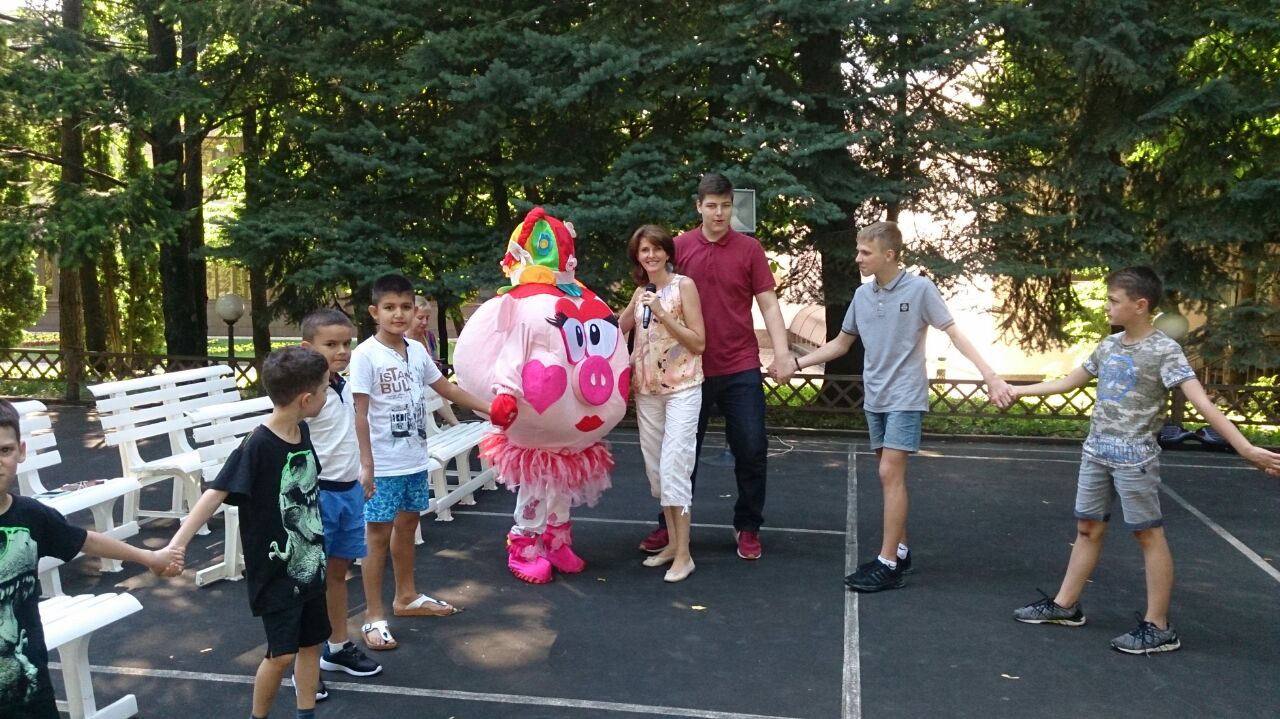 № заезда1-й заезд2-й заезд3-й заезд4-й заездКоммерческие путевки 29.05. -18.06.21.06. -13.07.15.07-04.0807.08.-27.08Программа леченияСтоимость 1 койко-дня санаторно-курортной путевки для 1 чел."Здоровый ребенок"1550 руб."Базовая"2050 руб.